			Solicitud de aprobación de tema de tesis y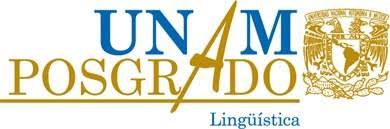 Ratificación o nuevo nombramiento de tutorComité Académico del Programa de Maestría y Doctorado en LingüísticaP r e s e n t eEstimados miembros del Comité:Por este medio solicito su aprobación  de mi tema  de tesis  _________________________________								tema de trabajo de tesis _________________________________________________________________________________Mi tutor actual es __________________________________________________________________y solicito también su ratificación como talun cambio de tutor   (anexo solicitud)En espera de su amable respuesta, les envío un cordial saludo.A t e n t a m e n t e,Cd .Universitaria, _______  de ___________________ de _____________________________________________________________                                                  Nombre y firma del alumnoMaestría en Lingüística Aplicada		número de cuenta _______________Maestría en Lingüística Hispánica		generación _____________________resolución del comité académicoaceptarrechazar __________________________________________________________(motivo)                                                                                                                                                                         fecha          /             /  